Центр современных научных исследований и образовательных технологий, г. МоскваИнститут иностранных языков, Российский университет дружбы народов г. МоскваНациональный автономный университет Мексики UNAM, г. Мехико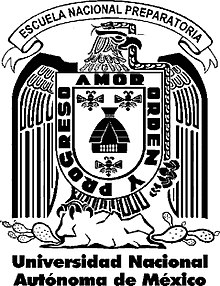 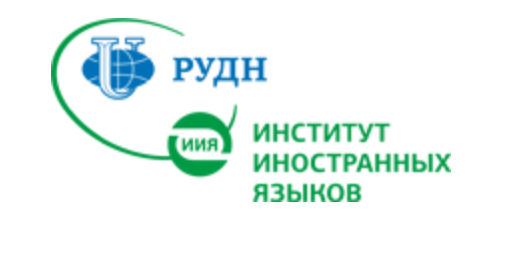 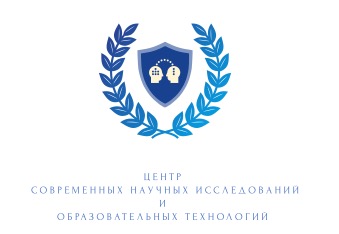 ГЛУБОКОУВАЖАЕМЫЕ КОЛЛЕГИ!	Приглашаем вас принять участие в Международной научно-практической конференции «Инновационная траектория развития лингвистических исследований в современном мире», которая состоится 3 декабря 2021 года в формате онлайн. Организационный комитет конференции: Н. Ф. Михеева – доктор филологических наук, профессор, академик МАН ВШ РУДН, МоскваС. А. Яковлева – доктор филологических наук, профессор UNAM, МехикоМ. Г. Петрова – кандидат педагогических наук, доцент РУДН, МоскваВ. М. Шахназарян – директор Центра СНИ и ОТИ. Е. Казакова – заместитель директора Центра СНИ и ОТПланируется работа следующих секций: Проблемы перевода в современной парадигме знаний.Межкультурная коммуникация в поликультурном пространстве.Романские языки в диалоге культур.Германские языки на международной арене.Русский язык в межкультурном пространстве.Проблемы коммуникации: язык современных СМИ.Лингвистика и цифровая трансформация социума на современном этапе.Подсекция: Конвергенция лингвистики и IT технологий: машинный перевод, компьютерная лингводидактика.Рабочие языки конференции: русский, английский, испанский. Участие в работе конференции – бесплатно. Публикация в электронном сборнике научных трудов конференции (индексируется в РИНЦ) возможна на платной основе – 1000 рублей за статью. В рамках работы конференции планируется проведение мастер-классов: «Интерактивные учебные технологии в эпоху цифровизации образования». Бисвас Анита Тухиновна, Российский университет дружбы народов, г. Москва. «Использование интернет ресурсов при обучении английскому языку». Жученко Алла Анатольевна, Балтийская Международная Академия, г. Рига.«Цифровая трансформация образования и искусственный интеллект». Петрова Марина Георгиевна. Российский университет дружбы народов, г. Москва. Участие в каждом мастер-классе платное – 1000 рублей, при записи на все три – 2500 рублей. Всем участникам мастер-класса будет выдан соответствующий сертификат. Даты и время проведения мастер-классов будут уточнены не позднее 15 ноября 2021 г. Участники конференции, выступившие с докладом онлайн, имеют возможность заказать свидетельство о повышении квалификации (24 ак. ч.). Стоимость свидетельства составляет 1000 рублей. Все участники конференции могут оформить сертификат участника международной конференции (оплачивается отдельно). Оплата публикации материалов осуществляется только после рассмотрения заявки оргкомитетом и рецензирования присланных статей внешними рецензентами. Все материалы отправляются до 28 ноября 2021 в адрес оргкомитета: conf21@yandex.ru с пометкой Конференция 3 декабря 2021 либо через форму сайта нашего партнера. Форма заявки:Требования к оформлению статьи. Материалы, поступившие в редакцию, проходят обязательное двойное независимое слепое рецензирование, а также проверку на оригинальность. Рецензирование статей осуществляется членами редакционной коллегии и приглашенными рецензентами. Рукопись научной статьи оформляется авторами в соответствии со следующими требованиями:Текстовый редактор – Microsoft Word.Формат – А4.Поля – 2 см со всех сторон.Шрифт – Times New Roman (при необходимости – другой, если шрифт не входит в список общепринятых, его нужно прислать отдельным файлом).Размер шрифта – 14.Межстрочный интервал – 1,5.Абзацный отступ – 1,25.Ориентация – книжная, без простановки страниц, без переносов, без постраничных сносок.Редактор формул – пакет Microsoft Office или MathType.Графики, таблицы и рисунки рекомендуются в черно-белом цвете. Редакция оставляет за собой право перемещать изображения в статье и не гарантирует точность цветопередачи цветных изображений.Краткая аннотация статьи на русском языке (курсивом). Рекомендуемый объем –500 – 600 печатных знаков (8-11 полных строк).Ключевые слова и фразы (не более 5-ти). Редакция оставляет за собой право изменять ключевые слова и фразы в соответствии с аннотацией и названием статьи.Фамилия, имя, отчество автора(ов) на русском и английском языках (жирным шрифтом) – по левому краю, строчными буквами. Ученая степень кандидата наук в англоязычном варианте обозначается PhD, доктора наук – Dr, ученое звание в англоязычном варианте не указывается.Полное название представляемой организации (вуза) на русском и английском языках (английское название копируется с англоязычной страницы официального сайта вуза) – по левому краю, строчными буквами.E-mail (курсивом) – по левому краю, строчными буквами.Название статьи – по центру, без отступа (жирным шрифтом).Текст статьи – выравнивание по ширине.Фамилии и инициалы авторов пишутся РАЗДЕЛЬНО – М. В. Ломоносов (в статье), Петров С. Н. (в списке источников).Ссылки в тексте оформляются по следующему образцу: [1, с. 195], [3, с. 20; 7, с. 68], [4], [10, д. 143, л. 8].Список использованных источников, оформленный согласно ГОСТу 7.0.5.2008, приводится в алфавитном порядке в конце статьи в виде нумерованного списка. Список источников должен включать не менее 5 наименований.Полный объем статьи не должен превышать 15 страниц, включая список литературы.Материалы, не соответствующие данным требованиям, будут возвращены авторам на доработку.Шаблон оформления статьи УДК ___ФИО автораученая степь, ученое звание, должность и место работыe-mail: ___________НАЗВАНИЕ СТАТЬИАннотация. Текст. Текст. Текст. Текст. Текст. Текст. Текст. Текст. Текст. Текст. Текст. Текст. Текст. Текст. Текст. Текст. Текст. Текст. Текст. Текст. Текст. Текст. Текст. Текст. Текст. Текст. Текст. Текст. Текст. Текст. Текст.Ключевые слова: слово / словосочетание; слово; слово; слово; слово; слово; слово; слово; слово; слово.Name Surname Academic degree, academic title Institution, position
e-mail: __________________________ THE TITLE OF THE ARTICLEAbstract. Brief. Brief. Brief. Brief. Brief. Brief. Brief. Brief. Brief. Brief. Brief. Brief. Brief. Brief. Brief. Brief. Brief. Brief. Brief. Brief. Brief. Brief. Brief. Brief. Brief. Brief. Brief. Brief. Brief. Brief. Brief. Brief. Brief. Brief. Brief. Brief. Brief. Brief.
Key words: word; word; word; word; word; word; word; word; word; word. 	Текст статьи. Текст статьи. Текст статьи. Текст статьи. Текст статьи. Текст статьи. Текст статьи. Текст статьи. Текст статьи. Текст статьи. Текст статьи. Текст статьи. Текст статьи. Текст статьи. Текст статьи. Текст статьи. Текст статьи. Текст статьи. Текст статьи. Текст статьи. Текст статьи. Текст статьи. Текст статьи. Текст статьи. Текст статьи. Текст статьи. Текст статьи. СПИСОК ЛИТЕРАТУРЫАбузярова Н. А. Проблемы обеспечения законности в трудовых отношениях (теоретический аспект): автореф. дисc. … д.ю.н. Омск, 2000. 46 с.Агафонов А. Ю. Основы смысловой теории сознания. СПб.: Речь, 2003. 296 с.Акты Земских соборов / отв. ред. А. Г. Маньков. М.: Юридическая литература, 1985. 511 с.Аристотель. Собрание сочинений: в 4-х т. М.: Мысль, 1984. Т. 4. 830 с.Бердяев Н. А. Философская истина и интеллигентская правда // Вехи: сборник статей о русской интеллигенции. М.: Новости, 1990. С. 5-26.Фамилия, имя, отчествоМесто работыДолжностьУченая степеньУченое званиеНазвание докладаАннотация на русском языкеКонтактный телефонe-mailСертификат о повышении квалификации (24 ак. ч.) (указать: электронный / бумажный)Сертификат участника (указать: электронный / бумажный)Участие в мастер-классе (указать название)Публикация статьи (да/нет)Пересылка оригиналов документов Почтой России (оплачивается отдельно по тарифам почтового оператора: по России – 150 рублей, в страны СНГ – 350 рублей за отправление 1 класса).Полный почтовый адрес: 